                      Інструкція з експлуатації      контролера SMART DX/G.1     для секцій охолодження і нагрівуКерування контролером, переміщення по меню, зміна параметрів здійснюється за допомогою ручки енкодера.   Вхід в меню і вибір параметра, що потрібно змінити виконується одноразовим натисканням ручки енкодера (ENTER).   Вихід з меню, з попереднього меню –довгим натисканням ручки(ESC).  Переміщення вверх по меню і збільшення параметрів реалізовується поворотом ручки вправо(+); переміщення вниз по меню і зменшення  параметрів - поворотом ручки вліво(-). При виборі "Запуск:Дистан."-керування включення-виключення здійснюється дискретним входом DI1(розімкнений - OFF, замкнений - ON); зміна режиму – дискретним входом DI2 (розімкнений -HEAT, замкнений-COOL).Керування продуктивністю зовнішнім блоком здійснюється аналоговим входом 0-10В (Режим 1). При параметрі #016[1] (Режим 2) - керування здійснюється по датчику AIR(датчик повинен бути підключений до аналогового входу) і заданої температури. Режим 3 (дискретний режим) - включення-виключення  і зміна режимів здійснюється дискретними входами, блок працює на максимальній продуктивностіПри виборі "Запуск:Вкл."- "Запуск:Выкл." - здійснюється включення-виключення і зміна режиму "Нагрів."- "Охлажд." в  ручному режимі із меню контролера і в залежності від параметра #016 - керування продуктивністю зовнішнім блоком по датчику AIR чи аналоговим входом 0-10ВПо завершенню підключення, модуль комунікації починає отримувати команди від головної системи управління (наприклад, система автоматики установки обробки повітря.) і вмикає зовнішній блок у потрібний режим та продуктивність. Дискретний сигнал на ВКЛ/ВИКЛ, Холод/Тепло. Запит рівня продуктивності – аналоговий сигнал постійного струму 0-10В.Потужність блоку (фактична частота компресора) може відрізнятися від заданої уставки, власний алгоритм керування зовнішнього блоку не задає високої потужності у випадку виявлення перегріву або низької температури випаровування під час охолодження, тощо. Також контролюється поступове збільшення та зменшення частоти роботи компресора. Система керування може зменшити частоту та потужність компресора, відповідно до всіх обмежень, які визначають правила експлуатації зовнішнього блоку у будь-який час. Також у наявності дискретний безпотенційний контакт для індикації аварійного стануДоступні команди керуванняВкл/Викл – дискретний сигнал;Режим Тепло/Холод - дискретний сигнал;Запит рівня потужності – аналоговий вхід 0-10В;Встановлення датчика температури випаровувачаТемпературні датчики повинні бути встановлені в потрібних місцях і захищені відповідно до стандартних методів. Датчик температури випаровувача має бути встановлений на падаючій (тонкій) трубі максимально близько до випаровувача установки обробки повітря. Для кріплення використовуйте нейлонові стяжки. Для правильного функціонування датчик температури, обов’язково, має бути захищений теплоізоляцією. Встановлення датчика температури припливного повітряДатчик температури припливного повітря канального типу необхідно встановлювати через 2 м по ходу руху повітря  після випаровувачаЕлектричне підключенняДля правильного функціонування пристрою необхідно вірно виконати електричне підключення. Пристрій живиться від зовнішньго блоку-220вКожне підключення до пристрою має свою полярність та маркування, неправильне підключення може призвести ушкодження або неправильної роботи пристрою. Підключення без полярності дозволяється лише для датчиків температури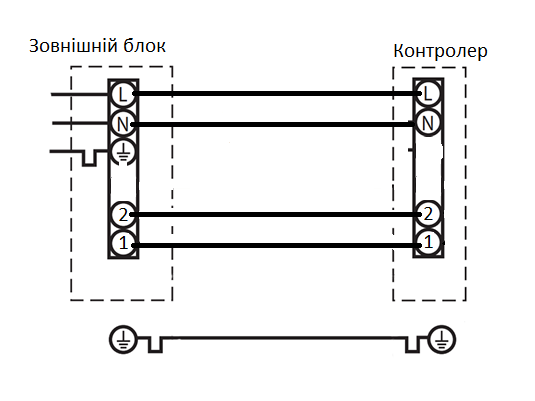 На головному екрані1 :Статус: (“Дистанц.-Вкл.”; “Дистанц.-Выкл.”;”Вкл.”,”Выкл”)Режим: (Нагрів, Охолодження)Заданая температура: (Задана температура повітря-в залежності від режиму «нагрів»-«охолодження» показує окремо для свого режиму-для управління по заданій температурі, відображається в Режимі 2 )------------------Темп-ра PIPE: (температура рідинної труби)Аналог.вход:    (зовнішній керуючий сигнал 0-10В) Режим 1абоТемп-ра AIR:   (температура  повітря) ) Режим  2Темп-ра улица: (температура зовнішнього повітря)Компрессор   :  (показуе частоту інверторного компресора)Меню:Аналоговые входы  <<Цифровые входыЦифровые выходыУстановкиЖурнал аварийАналоговые входы      (екран1):Аналог.вход :    (зовнішній керуючий сигнал 0-10В) (Режим1)Темп-ра AIR:  (температура  повітря)(Режим2)Темп-ра PIPE (температура рідинної труби)SET_FRIQ (показує задану чатоту інверторного компресора. В залежності від налаштувать: пропорційну сигналу 0-10в, чи від потреби охолодження або нагріву)    (екран2):                       KKB1ККБ (Вкл.,Выкл.)MODE (OFF,COOL,HEAT)Темп-ра улица (температура зовнішнього повітря)Темп-ра PIPE (температура датчика зовнішнього блоку)Surface temp  (температура датчика зовнішнього блоку)Disch.temp      (температура датчика зовнішнього блоку)FAN Speed (швидкість вентилятора зовнішнього блоку)(екран3):                       KKB2FAN Stage (ступінь швидкості вентилятора зовнішнього блокуODU Capasity  (індекс потужності)EXV  (позиція електронного терморегулюючого вентиля)Set Friq. (показує задану чатоту інверторного компресора)Run Friq. (показує фактичну частоту компресора)inv.status (показує статус інвертора компресора)Inv.current (показує струм інвертора)(екран4):                       KKB3DC BUS VOLT (напруга інвертора)Ipm mod.temp (температура IPM модуля)power current (показує струм)pfc mod.temp (температура PFC модуля)DriverInPowerDefrost (Викл.,Вкл) (Показуе статус відтайки)(екран5):                       KKB4ST41: (Статус ККБ )ST45: (Статус ККБ )(екран6):                       KKB5 ERRORSEr42:Er43:Er46:Er47:Er4200- Захист компресора від високої температури нагнітання01- Захист від низького тиску02- Помилка роботи вентилятора конденсатора03- Помилка роботи 4-ходового клапана04- Занадто високе споживання струму05- Температура нагнітання занадто висока06- Захист від низького тиску07- Захист від високого тиску  Er4300- Захист внутрішнього блоку від замерзання01- Помилка датчика зовнішньої температури02- Помилка датчика температури нагнітання03- Помилка датчика температури конденсатора04- Помилка датчика температури конденсатора05- Помилка моделі агрегату06- Помилка EEPROM07 - **********************  Er4600- Напруга занадто низька01- Занадто висока напруга02- Занадто високе споживання струму03- Захист модуля IPM04- Захист модуля PFC05- Помилка запуску компресора06- Відключення живлення компресора07- Скидання модуля IPM Er4700- Компресор споживає занадто великий струм01- Збій живлення компресора02- Неправильне споживання струму компресором03- Помилка запуску компресора04- Несправність компресора05-06- Занадто висока температура модуля PFC07- Помилка датчика температури модуля PFCЦифровые входыДистан-й пуск:( Выкл, Вкл.)Режим(Тепло,Холод)Цифровые выходыРобота компресораОттайкаАварияУстановки: (Заданные значения)Заданная температура (для ручного управління)Режим(Охлажд.,Нагрев) (для ручного управління)Запуск(Выкл.,Вкл.,Дистан.)Настройки - сервісні настройкиЖурнал аварий(екран1):Аварии11.Д-к AIR – Аварія датчика повітря2.Д-к PIPE– Аварія датчика PIPE4.Низ-я т-ра PIPE (низька температура рідинної труби) (аварія накопичувальна 5раз і блокується)5. Выс-я т-ра PIPE (висока температура рідинної труби) (аварія накопичувальна 5раз і блокується)6.НЕТ СВЯЗИ (нема зв’язку з зовнішнім блоком)(аварія накопичувальна 5раз і блокується)15.Авария ККБ(екран2):Аварии2(warning)( застереження)*Низ-я т-ра AIR– Низька температура повітря*Выс-я т-ра AIR – Висока температура повітря(Екран3)Сброс аварийСбросить аварии?Нет  Скидання аварій здійснюється вибором «Сбросить аварии?Да» і підтвердження –натиснути одноразово ручки енкодера. Якщо аварія діюча – аварії не скидуютьсяНастройки: - сервісні настройкиЧас задаеться :  1 - 0.1с  (450 -> 45сек).Температура задаеться 1 - 0.1 °C  (250  ->25 °C) Напруга:  1 - 0,1В#000  Задана температура HEAT(160-300)                  [240]#001  Режим роботи  («НАГРІВ» - 0, «Охолодження» - 1) [0]#002  Режим («Выкл».- 0  «Вкл.» - 1-«Дистан.»- 2)             [2]#003  Напруга 0-10В + дельта , вище якої включиться ККБ [150]#004  Дельта  [50] (Включиться ККБ  при напрузі 2В, виключиться нижче 1В)#007  Корекція аналогового датчика 1 AIR (-50...50)        [0]#008  Корекція аналогового датчика 2 PIPE      (-50...50)        [0]#009  Корекція аналог входу 0-10в    OUT_WATER (-100...100)        [0]#013  Час затримки на включення    [10]#014  Час затримки на вимкнення   [10]#015  FAN SPEED INDOOR [3] (не міняти)#016  Режим роботи: 0,1,2       [0]        0 - Режим 1 – керування продуктивністю за допомогою 0-10в        1 - Режим 2 – режим  з датчиком AIR і заданої температури        2 –Режим 3 (дискретний режим)-блок працює на номінальній потужності#023  датчик ROOM HEAT CONST #016 -2  [160]   (Режим3)#024  датчик AIR COOL CONST  #016  -2     [300]  (Режим3)#027  Диференціал заданої т-ри     [10] #028  Задана температура COOL   [230]#029  Максимальна частота інвертора компресора [100] #030  Мінімальна частота інвертора компресора [30] #031 Авто/Виключить/Включить Дискретний вихід №1 (0,1,2,3) [0]#032 Авто/Виключить/Включить Дискретний вихід №2 (0,1,2,3) [0]#033 Авто/Виключить/Включить Дискретний вихід №3 (0,1,2,3) [0]#035 Мінімальна температура датчика PIPE (Аварія) [-300]#036 Максимальна температура датчика PIPE (Аварія) [650]#037  Задана температура CONST(160-300)                  [210]#038  Мінімальна температура датчика PIPE (застереження) [100] #039 Максимальна температура датчика PIPE (застереження) [400]#041 Авто/Виключить/Включить /Інверсія Цифровий вхід 1 (0,1,2,3)  [0]#042 Авто/Виключить/Включить / Інверсія Цифровий вхід 2 (0,1,2,3) [0]#045 Напруга при якій виставляється мін. продуктивність[0]#046 Напруга при якій виставляються макс. продуктивність[1000]#047 Відключити аварію ККБ (1-відкл.)                                                  [0]#048 Реверс енкодера [1]#049 Затримка на зникнення помилки 100с [1000]РЕЖИМ 1: Схема підключення з 0-10в  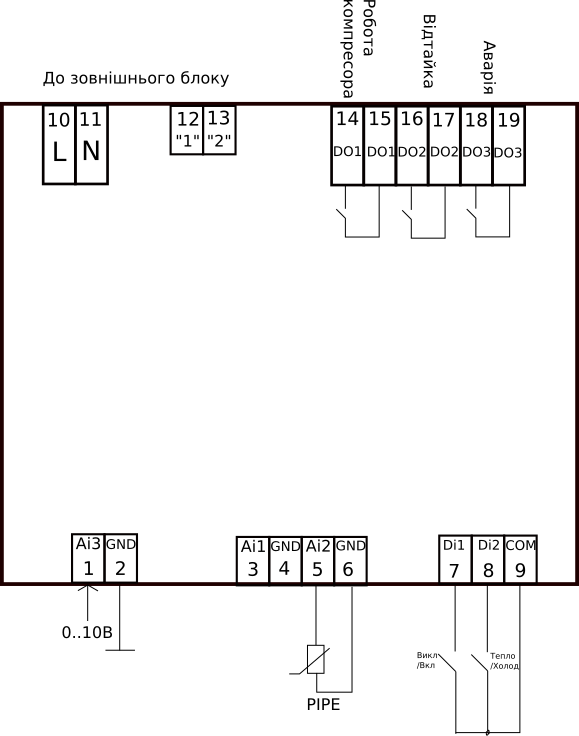 РЕЖИМ 2: Схема підключення з датчиком повітря(AIR)  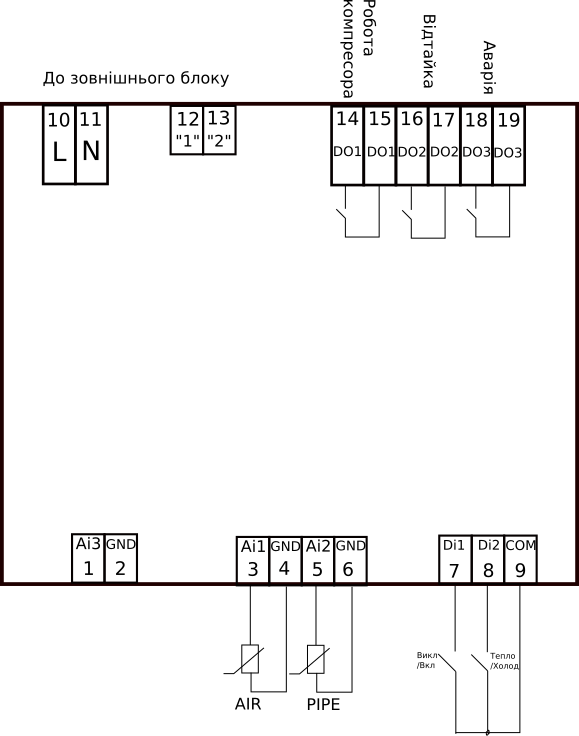 РЕЖИМ 3: Схема підключення - Дискретний режим (ККБ працює на номінальній продуктивності)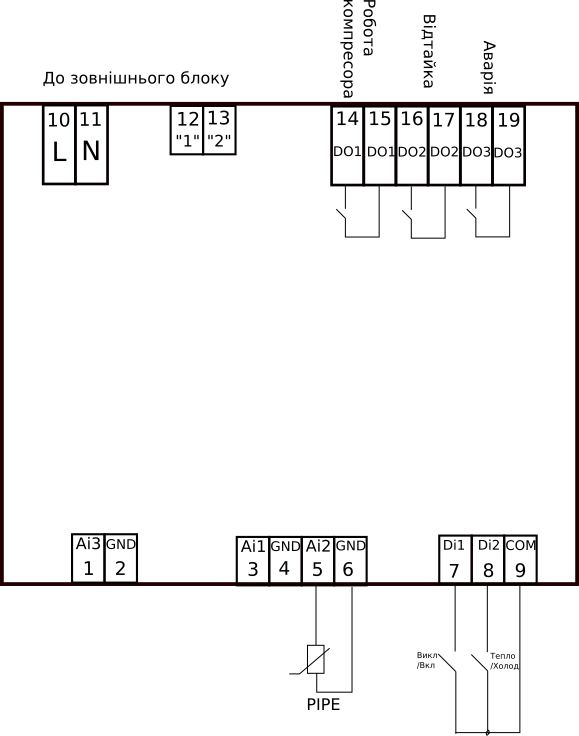 